Данные светильники предназначены для замены стандартных ДКУ РКУ ЖКУ светильников с ДРЛ лампами 150W-800W, ДНАТ лампами 90W-400W энергосберегающими лампами 100-400W. Крепление консольное. При замене наблюдается увеличение эффективного светового потока.НазваниеНаименованиеПоказателиСветильник светодиодный Колокол – N-70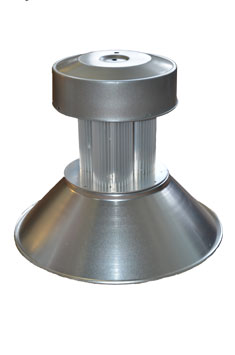 Тип светодиодовМатрица COB BridgeluxСветильник светодиодный Колокол – N-70Габариты В*Д1*Д2 (см)39*22*50Светильник светодиодный Колокол – N-70Количество светодиодов1Светильник светодиодный Колокол – N-70Начальный светопоток6800Светильник светодиодный Колокол – N-70Мощность светодиодов60WСветильник светодиодный Колокол – N-70Температура цвета К4500-5500Светильник светодиодный Колокол – N-70CRI (RA)75-78Светильник светодиодный Колокол – N-70Cos f (Pf)0.90-0.98Светильник светодиодный Колокол – N-70Входное напряжениеAC90-285Светильник светодиодный Колокол – N-70Частота гц.50/60Светильник светодиодный Колокол – N-70Общая мощность70WСветильник светодиодный Колокол – N-70Пульсация светового потока 1-10%Светильник светодиодный Колокол – N-70Масса4кгСветильник светодиодный Колокол – N-70Гарантия5 летСветильник светодиодный Колокол – N-70Светильник светодиодный Колокол – N-124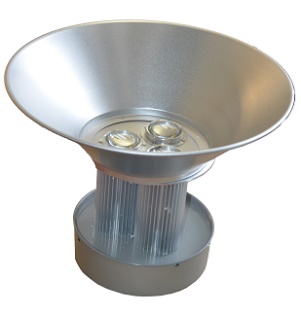 Тип светодиодовМатрица COB BridgeluxСветильник светодиодный Колокол – N-124Габариты В*Д1*Д2 (см)39*28*50Светильник светодиодный Колокол – N-124Количество светодиодов3Светильник светодиодный Колокол – N-124Начальный светопоток13500Светильник светодиодный Колокол – N-124Мощность светодиодов40WСветильник светодиодный Колокол – N-124Температура цвета К4500-5500Светильник светодиодный Колокол – N-124CRI (RA)75-78Светильник светодиодный Колокол – N-124Cos f (Pf)0.90-0.98Светильник светодиодный Колокол – N-124Входное напряжениеAC90-285Светильник светодиодный Колокол – N-124Частота гц.50/60Светильник светодиодный Колокол – N-124Общая мощность124WСветильник светодиодный Колокол – N-124Пульсация светового потока 1-10%Светильник светодиодный Колокол – N-124Масса5.5 кгСветильник светодиодный Колокол – N-124Гарантия5 летСветильник светодиодный Колокол – N-124